občinaprevalje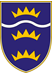 OBČINA PREVALJE , Trg 2a , Si 2391 Prevaljetel. (02) 824 61 00, telefax. (02) 824 61 24, e-pošta:  obcina@prevalje.siŠtevilka: 032-0008-3/2017-19Datum: 12.04.2018OBČINA PREVALJEOBČINSKI SVETZADEVA:	SKLEP O SPREMEMBI SKLEPA O DOLOČITVI NAJEMNIN V OBČINI PREVALJE za leto 2018 PREDLAGATELJ: 		Župan Občine Prevalje.FAZA SPREJEMANJA: 	SKLEPPRAVNA PODLAGA: 	29. člen Zakona o lokalni samoupravi (Uradni list RS, št. 94/07, 76/08, 79/09, 51/10 in 40/12-ZUJF), Zakon o stvarnem premoženju države in samoupravnih lokalnih skupnosti (Uradni list RS, št. 11/18), Uredba o stvarnem premoženju države in samoupravnih lokalnih skupnosti (Uradni list RS, št. 34/2011, 42/2012, 24/2013 in 10/2014), 17. člena Statuta Občine Prevalje (UGSO 70/2015).Obrazložitev:	Sklep o določitvi najemnin za leto 2018 je v I. točki 3. TRŽNICA določil, da najemnina na najem m2 tržne površine (lastni prodajni prostor) znaša za dnevni najem 2 EUR/m2 tržne površine, za tedenski najem 8 EUR/m2 tržne površine in za mesečni najem 15 EUR/m2 tržne površine.	V razmerju do najema hišic, ki znaša za dnevni najem 5 EUR za celotno hišico, kjer ima elektriko in vodo, je najem tržnih površin izven hišic nesorazmerno dražji. Na podlagi konkretne situacije smo ugotovili, da dnevni najem za prodajo izven hišic z lastnim prodajnim prostorom znaša najmanj 20 EUR na dan, ker je višina najemnine vezana na velikost prodajne površine. Zaradi navedenega predlagamo, da se cene najema tržne površine za lastno prodajno mesto na novo določijo, tako da znaša za:- dnevni najem 5 EUR, - tedenski najem 20 EUR, - mesečni najem 75 EUR.Določili smo tudi prostor – označeno prodajno mesto, kjer se prodaja lahko vrši, izven tega območja pa prodaja ni dovoljena. V kolikor se želi vršiti prodaja na prostoru pred hišicami, mora prodajalec vzeti v najem celotno hišico in tako dobi pravico do pripadajočega prodajnega prostora, kakor je prikazano na skici.Predlog sklepa: 	Župan Občine Prevalje predlaga občinskemu svetu Občine Prevalje v sprejem naslednji Sklep :			Občinski svet Občine Prevalje sprejme Sklep o spremembi Sklepa o določitvi najemnin v Občini Prevalje za leto 2018.			Sklep se objavi v Uradnem glasilu slovenskih občin.Župan Občine PrevaljeDr. Matic TASIČ, l.r.II. BESEDILO SKLEPANa podlagi 35. člena Zakona o lokalni samoupravi (Uradni list RS, št. 94/07 – uradno prečiščeno besedilo, 76/08, 79/09, 51/10, 40/12 – ZUJF, 14/15 – ZUUJFO in 76/16 – odl. US) in na podlagi 17. člena Statuta Občine Prevalje (Uradno glasilo slovenskih občin, št. 70/2015)  je Občinski svet Občine Prevalje na __ redni seji dne ______ sprejel SKLEP O SPREMEMBISKLEPA O DOLOČITVI NAJEMNINZA LETO 2018I.Sklep o določitvi najemnin za leto 2018 (Uradno glasilo slovenskih občin št. 59/2017, popr. 4/2018) se v I.3 točki, za prvo tabelo doda opomba, ki se glasi:»Opomba: Najem prodajne hišice pomeni tudi pravico uporabe prostora pred hišico, kakor izhaja iz skice iz priloge.«.II.Sklep o določitvi najemnin za leto 2018 (Uradno glasilo slovenskih občin št. 59/2017, popr. 4/2018) se v I.3 točki, tretja tabela spremeni tako, da se na novo glasi:Opomba: Prodaja se lahko vrši samo na označenem prodajnem prostoru. Skica označenega prodajnega prostora izhaja iz priloge.Številka: 032-0008-3/2017-19Datum: ____________Župan Občine PrevaljeDr. Matija TASIČ, l.r.Najem tržne površine (lastno prodajno mesto na označenem prodajnem prostoru)- dnevni 5 EUR- tedenski20 EUR- mesečni75 EUR